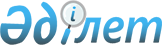 Об утверждении поправочных коэффициентов к базовым ставкам платы за земельные участки сельских населенных пунктов Кызылжарского района Северо-Казахстанской областиРешение Кызылжарского районного маслихата Северо-Казахстанской области от 11 августа 2017 года № 17/4. Зарегистрировано Департаментом юстиции Северо-Казахстанской области 11 сентября 2017 года № 4305.
      В соответствии с пунктом 1 статьи 11 Земельного Кодекса Республики Казахстан от 20 июня 2003 года, подпунктом 13) пункта 1 статьи 6 Закона Республики Казахстан от 23 января 2001 года "О местном государственном управлении и самоуправлении в Республике Казахстан" Кызылжарский районный маслихат Северо-Казахстанской области РЕШИЛ:
      1. Утвердить поправочные коэффициенты к базовым ставкам платы за земельные участки сельских населенных пунктов Кызылжарского района Северо-Казахстанской области согласно приложению.
      2. Настоящее решение вводится в действие по истечении десяти календарных дней после дня его первого официального опубликования.  Поправочные коэффициенты к базовым ставкам платы за земельные участки в сельских населенных пунктах Кызылжарского района Северо-Казахстанской области
      Сноска. Приложение с изменениями, внесенным решением Кызылжарского районного маслихата Северо-Казахстанской области от 31.03.2021 № 4/7 (вводится в действие по истечении десяти календарных дней после дня его первого официального опубликования).
					© 2012. РГП на ПХВ «Институт законодательства и правовой информации Республики Казахстан» Министерства юстиции Республики Казахстан
				
      Председатель сессии

      Кызылжарского районного

      Маслихата

      Северо-Казахстанской области

А. Шушамоин

      Секретарь

      Кызылжарского районного

      Маслихата

      Северо-Казахстанской области

А. Молдахметова
Приложение к решениюКызылжарского районного маслихата Северо-Казахстанской области от 11 августа 2017 года № 17/4
№ п/п
Название населенного пункта
Коэффициент, относительно функциональных зон:
Коэффициент, относительно функциональных зон:
Коэффициент, относительно функциональных зон:
Коэффициент, относительно функциональных зон:
№ п/п
Название населенного пункта
Жилищная зона
Социальная зона
Коммерческая зона
Иная зона
Архангельский сельский округ 
1
село Архангельское
1.0
1.1
1.2
1.1
2
село Новокаменка 
1.0
1.1
1.2
1.1
Асановский сельский округ
3
село Асаново
1.1
1.2
1.3
1.2
4
село Малое Белое 
0.9
1.0
1.1
1.0
5
село Михайловка 
0.9
1.0
1.1
1.0
6
село Плоское 
0.9
1.0
1.1
1.0
7
село Толмачевка 
0.9
1.0
1.1
1.0
Березовский сельский округ
8
село Большая Малышка 
1.0
1.2
1.3
1.2
9
село Барневка 
0.9
1.0
1.1
1.0
10
село Гончаровка 
0.9
1.0
1.1
1.0
11
село Долматово 
0.9
1.0
1.1
1.0
12
село Ташкентка 
0.9
1.0
1.1
1.0
Бугровской сельский округ
13
село Бугровое
1.0
1.2
1.3
1.1
14
село Красноперовка 
0.9
1.0
1.1
1.0
15
Исключена решением Кызылжарского районного маслихата Северо-Казахстанской области от 31.03.2021 № 4/7 (вводится в действие по истечении десяти календарных дней после дня его первого официального опубликования).
Исключена решением Кызылжарского районного маслихата Северо-Казахстанской области от 31.03.2021 № 4/7 (вводится в действие по истечении десяти календарных дней после дня его первого официального опубликования).
Исключена решением Кызылжарского районного маслихата Северо-Казахстанской области от 31.03.2021 № 4/7 (вводится в действие по истечении десяти календарных дней после дня его первого официального опубликования).
Исключена решением Кызылжарского районного маслихата Северо-Казахстанской области от 31.03.2021 № 4/7 (вводится в действие по истечении десяти календарных дней после дня его первого официального опубликования).
Исключена решением Кызылжарского районного маслихата Северо-Казахстанской области от 31.03.2021 № 4/7 (вводится в действие по истечении десяти календарных дней после дня его первого официального опубликования).
16
село Новогеоргиевка 
0.9
1.0
1.1
1.0
17
село Сосновка 
0.9
1.0
1.1
1.0
Вагулинский сельский округ
18
село Вагулино
1.0
1.2
1.3
1.2
19
село Желяково 
1.0
1.1
1.2
1.1
20
село Красноярка 
1.0
1.1
1.2
1.1
21
село Красный Яр 
0.9
1.0
1.1
1.0
22
село Кустовое 
1.0
1.1
1.2
1.1
Виноградовский сельский округ
23
село Виноградовка
1.0
1.1
1.2
1.1
24
село Исаковка 
0.9
1.0
1.1
1.0
25
село Сумное 
0.9
1.0
1.1
1.0
Куйбышевский сельский округ
26
село Боголюбово
1.1
1.2
1.3
1.2
27
село Вознесенка 
1.0
1.1
1.2
1.1
28
село Надежка 
0.9
1.0
1.1
1.0
Кызылжарский сельский округ
29
село Байтерек
1.1
1.2
1.3
1.2
30
село Карлуга
1.0
1.1
1.2
1.1
31
село Подгорное 
1.0
1.1
1.2
1.1
32
село Приишимка 
1.0
1.1
1.2
1.1
33
село Трудовая Нива 
0.9
1.0
1.1
1.0
34
село Чапаево 
1.0
1.1
1.2
1.1
Лесной сельский округ
35
село Пресновка
1.0
1.2
1.3
1.2
36
село Глубокое 
0.9
1.0
1.1
1.0
Налобинский сельский округ
37
село Налобино
1.0
1.2
1.3
1.2
38
село Гайдуково 
0.9
1.0
1.1
1.0
39
село Дубровное 
0.9
1.0
1.1
1.0
40
Исключена решением Кызылжарского районного маслихата Северо-Казахстанской области от 31.03.2021 № 4/7 (вводится в действие по истечении десяти календарных дней после дня его первого официального опубликования).
Исключена решением Кызылжарского районного маслихата Северо-Казахстанской области от 31.03.2021 № 4/7 (вводится в действие по истечении десяти календарных дней после дня его первого официального опубликования).
Исключена решением Кызылжарского районного маслихата Северо-Казахстанской области от 31.03.2021 № 4/7 (вводится в действие по истечении десяти календарных дней после дня его первого официального опубликования).
Исключена решением Кызылжарского районного маслихата Северо-Казахстанской области от 31.03.2021 № 4/7 (вводится в действие по истечении десяти календарных дней после дня его первого официального опубликования).
Исключена решением Кызылжарского районного маслихата Северо-Казахстанской области от 31.03.2021 № 4/7 (вводится в действие по истечении десяти календарных дней после дня его первого официального опубликования).
41
село Николаевка 
0.9
1.0
1.1
1.0
Новоникольский сельский округ
42
село Новоникольское 
1.1
1.2
1.4
1.2
43
село Новоалександровка
1.0
1.1
1.2
1.1
44
село Трудовое 
1.0
1.1
1.2
1.1
Петерфельдский сельский округ
45
село Петерфельд 
1.1
1.2
1.3
1.2
46
село Боровское 
0.9
1.0
1.1
1.0
47
село Затон
0.9
1.0
1.1
1.0
48
село Измайловка 
0.9
1.0
1.1
1.0
49
село Кондратовка 
1.0
1.1
1.2
1.1
50
село Кривоозерка 
0.9
1.0
1.1
1.0
Прибрежный сельский округ
51
село Прибрежное
1.1
1.2
1.3
1.2
52
село Тепличное 
0.9
1.0
1.1
1.0
53
село Шаховское 
0.1
1.1
1.2
1.1
Рассветский сельский округ
54
село Рассвет
1.1
1.2
1.3
1.2
55
село Водопроводное 
1.0
1.1
1.2
1.1
56
село Красная Горка 
1.0
1.1
1.2
1.1
57
село Семиполатное 
1.0
1.1
1.2
1.1
Рощинский сельский округ
58
село Пеньково
1.1
1.2
1.3
1.2
69
село Белое 
1.0
1.1
1.2
1.1
60
село Березовка
0.9
1.0
1.1
1.0
Светлопольский сельский округ
61
село Знаменское
1.0
1.2
1.3
1.2
62
село Байсал
0.9
1.0
1.1
1.0
63
Исключена решением Кызылжарского районного маслихата Северо-Казахстанской области от 31.03.2021 № 4/7 (вводится в действие по истечении десяти календарных дней после дня его первого официального опубликования).
Исключена решением Кызылжарского районного маслихата Северо-Казахстанской области от 31.03.2021 № 4/7 (вводится в действие по истечении десяти календарных дней после дня его первого официального опубликования).
Исключена решением Кызылжарского районного маслихата Северо-Казахстанской области от 31.03.2021 № 4/7 (вводится в действие по истечении десяти календарных дней после дня его первого официального опубликования).
Исключена решением Кызылжарского районного маслихата Северо-Казахстанской области от 31.03.2021 № 4/7 (вводится в действие по истечении десяти календарных дней после дня его первого официального опубликования).
Исключена решением Кызылжарского районного маслихата Северо-Казахстанской области от 31.03.2021 № 4/7 (вводится в действие по истечении десяти календарных дней после дня его первого официального опубликования).
64
село Метлишино 
0.9
1.0
1.1
1.0
65
село Новоникольское 
0.9
1.0
1.1
1.0
Соколовский сельский округ
66
село Соколовка 
1.1
1.3
1.4
1.3
Якорьский сельский округ
67
село Якорь
1.1
1.2
1.3
1.2
68
село Вишневка
0.9
1.0
1.1
1.0
69
село Вознесенка 
0.9
1.0
1.1
1.0
70
село Ольшанка 
0.9
1.0
1.1
1.0